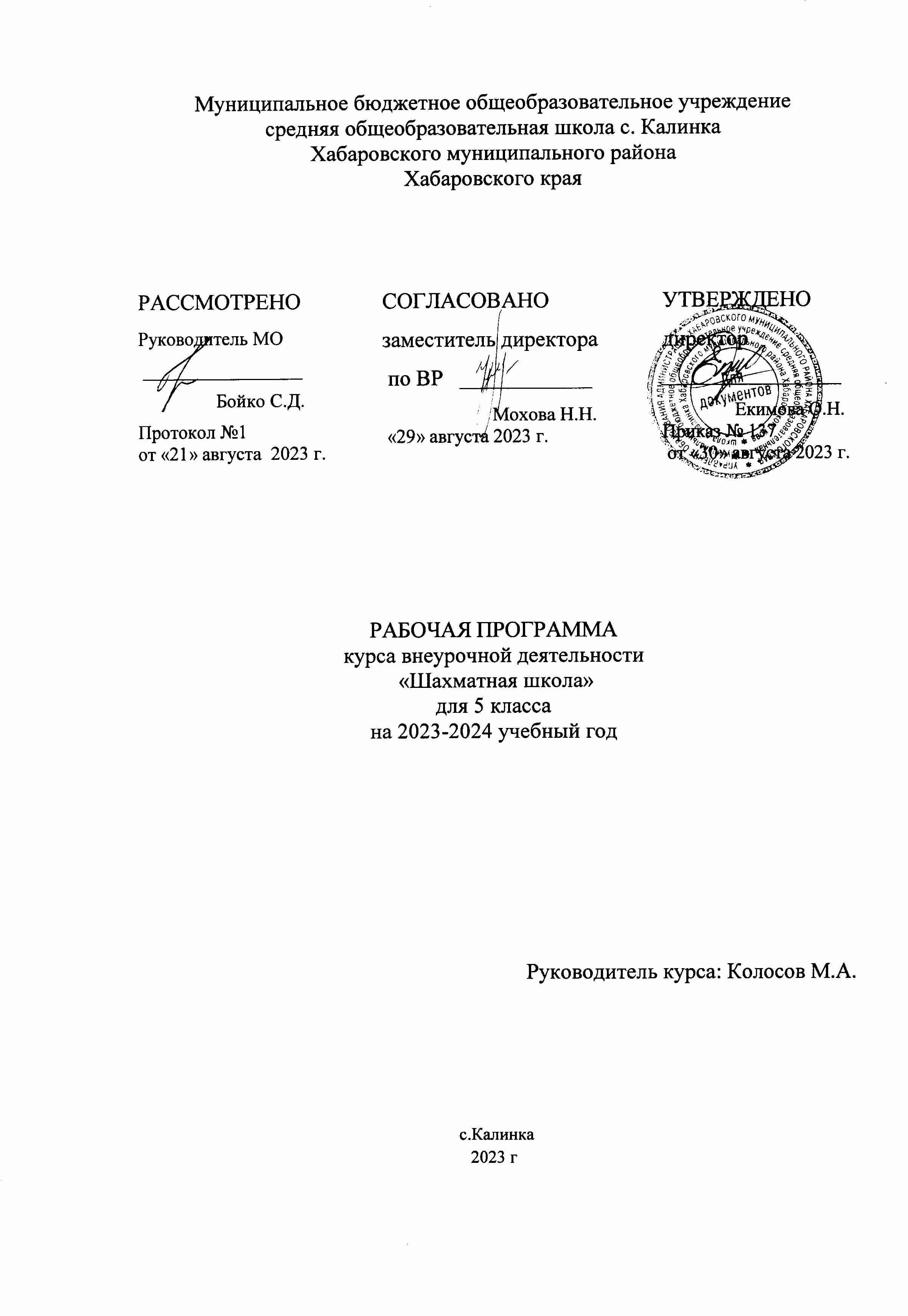 ПОЯСНИТЕЛЬНАЯ ЗАПИСКА  Рабочая программа по внеурочной деятельности «Шахматная школа» 5 класса составлена в соответствии с:Федеральным законом «Об образовании в Российской Федерации» №273-ФЗ от 29.12.2012 г. (с изменениями и дополнениями от 31.07.20 г. ФЗ-№304);требованиями федерального государственного образовательного стандарта основного общего образования (утвержден приказом Министерства образования и науки Российской Федерации от 31.05.2021г. №287),стратегией развития воспитания в Российской Федерации на период до 2025 года (Распоряжение Правительства РФ от 29.052015 №996-р)концепцией духовно-нравственного развития и воспитания гражданина России;санитарно-эпидемиологическими требованиями к организации воспитания, обучения, отдыха и оздоровления детей и молодёжи С.П.2.4.36-48-20, утверждённые постановлением Главного государственного санитарного врача РФ от 28.09.2020 № 28 (действуют с 01.01.2021, срок действия ограничен 01.01.2027);на основе:учебного плана внеурочной деятельности ООО МБОУ СОШ с.Калинка.ЦЕЛЬ И ЗАДАЧИ ПРОГРАММЫЦель программы - создание условий для личностного и интеллектуального развития учащихся, формирования общей культуры и организации содержательного досуга посредством обучения игре в шахматы.Задачи программы:познакомить с элементарными понятиями шахматной игры;помочь овладеть приёмами тактики и стратегии шахматной игры;научить воспитанников играть шахматную партию с записью;обучить решать комбинации на разные темы;обучить учащихся самостоятельно анализировать позицию, через формирование умения решать комбинации на различные темы;научить детей видеть в позиции разные варианты.развивать фантазию, логическое и аналитическое мышление, память, внимательность, усидчивость;развивать интерес к истории происхождения шахмат и творчества шахматных мастеров;развивать способность анализировать и делать выводы;способствовать развитию творческой активности;развивать волевые качества личности.воспитывать уважения к партнёру, самодисциплину, умение владеть собой и добиваться цели;сформировать правильное поведение во время игры;воспитывать чувство ответственности и взаимопомощи;воспитывать целеустремлённость, трудолюбие.ПЛАНИРУЕМЫЕ ОБРАЗОВАТЕЛЬНЫЕ РЕЗУЛЬТАТЫУровень результатов работы по программе:к концу учебного курса дети научатся:ориентироваться на шахматной доске;играть каждой фигурой в отдельности и в совокупности с другими фигурами без нарушений правил шахматного кодекса;правильно помещать шахматную доску между партнерами;правильно расставлять фигуры перед игрой;различать горизонталь, вертикаль, диагональ;рокировать;объявлять шах;ставить мат;решать элементарные задачи на мат в один ход.записывать шахматную партию;матовать одинокого короля двумя ладьями, ферзем и ладьей, королем и ферзем, королем и ладьей;проводить элементарные комбинации.грамотно располагать шахматные фигуры в дебюте; находить несложные тактические удары и проводить комбинации;точно разыгрывать простейшие окончания.Выпускник получит возможность научиться:класс:            обучающиеся научатся:шахматную доску и ее структуру;обозначение полей линий;ходы и взятия всех фигур, рокировку;основные шахматные понятия (шах, мат, пат, выигрыш, ничья, ударность и подвижность фигур, ценность фигур, угроза, нападение, защита, три стадии шахматной партии, развитие и др.);обучающийся получит возможность научитсяиграть партию от начала до конца по шахматным правилам;записывать партии и позиции, разыгрывать партии по записи;находить мат в один ход в любых задачах такого типа;оценивать количество материала каждой из сторон и определять наличие материального перевеса;планировать, контролировать и оценивать действия соперников;определять общую цель и пути ее достижения;решать лабиринтные задачи (маршруты фигур) на шахматном материале.ЛИЧНОСТНЫЕ И МЕТАПРЕДМЕТНЫЕ РЕЗУЛЬТАТЫ ОСВОЕНИЯ КУРСА ВНЕУРОЧНОЙ ДЕЯТЕЛЬНОСТИЛичностные:Адекватно оценивать свое поведение и поведение окружающих.Формировать уважительное отношение к иному мнению.Учиться понимать свою роль, развивать самостоятельность и ответственность.Развивать навыки сотрудничества со взрослыми и сверстниками.Учиться относиться бережно к материальным и духовным ценностям.Осваивать начальные формы познавательной и личностной рефлексии.Учиться использовать знакосимволические средства представления информации.Использовать различные способы поиска информации на заданную на кружке тему.Собирать и обрабатывать материал, учится его передавать окружающим разными способами.Овладевать логическими действиями, устанавливать аналогии, строить рассуждения, овладевать новыми понятиями.Овладевать начальными сведениями об изучаемом объекте (шахматах)Учиться работать в информационной среде по поиску данных изучаемого объекта.Метапредметные:Активно использовать речевые средства в процессе общения с товарищами во время занятий.Учиться слушать собеседника, напарника по игре, быть сдержанным, выслушивать замечания и мнение других людей, излагать и аргументировать свою точку зрения.Учиться договариваться о распределении функций и ролей в совместной деятельности.Овладевать способностью принимать и сохранять цели и задачи занятия.Находить способы решения и осуществления поставленных задач.Формировать умение контролировать свои действия.Учиться понимать причины успеха и неуспеха своей деятельности.Предметные:Знать шахматные термины: белое и чёрное поле, горизонталь, вертикаль, диагональ, центр. Правильно определять и называть белые, чёрные шахматные фигуры; Правильно расставлять фигуры перед игрой; Сравнивать, находить общее и различие. Уметь ориентироваться на шахматной доске. Понимать информацию, представленную в виде текста, рисунков, схем. Знать названия шахматных фигур: ладья, слон, ферзь, конь, пешка. Шах, мат, пат, ничья, мат в один ход, длинная и короткая рокировка и её правила.Правила хода и взятия каждой из фигур, «игра на уничтожение», лёгкие и тяжёлые фигуры, ладейные, коневые, слоновые, ферзевые, королевские пешки, взятие на проходе, превращение пешки. принципы игры в дебюте;Основные тактические приемы; что означают термины: дебют, миттельшпиль, эндшпиль, темп, оппозиция, ключевые поля.Грамотно располагать шахматные фигуры в дебюте; находить несложные тактические удары и проводить комбинации; точно разыгрывать простейшие окончания.Программа предусматривает теоретические и практические занятия:теоретические (знакомство с шахматами, изучение каждой фигуры, ее роль, функции, история шахмат, история известных шахматистов и их заслуг);практические (непосредственно шахматная игра, соревнования в группе).Формы и виды работы:групповая работа;работа в парах;индивидуальная работа;практическая игра;решение шахматных задач, комбинаций и этюдов.дидактические игры и задания, игровые упражнения;теоретические занятия, шахматные игры, шахматные дидактические игрушки.участие в турнирах и соревнованиях.СОДЕРЖАНИЕ КУРСА ВНЕУРОЧНОЙ ДЕЯТЕЛЬНОСТИНачальный курс по обучению игре в шахматы максимально прост и осваивается в начальной школе. Большое значение при изучении шахматного курса имеет специально организованная игровая деятельность, использование приема обыгрывания учебных заданий, создания игровых ситуаций.Содержание  обучения в 5 классе включает в себя следующие разделы:Раздел 1. Введение. Тема 1.1.Основы шахмат. Шахматная доска. Шахматные фигуры. Знакомство с игровым "полем". Тема 1.2. История шахмат.Краткая история шахмат. Знакомство с шахматами, первые чемпионы. Раздел 2. Шахматные фигуры. Тема 2.1. Основные функциональные особенности фигур. Их роль в игре. Раздел 3. Техника матования.Тема 3.1. Техника матования одинокого короля. Достижение мата. Техника Миттельшпиль, техника эндшпиль, блиц-шахматы, долгие шахматы. Мат в один, два, три и более ходов. Задачи на постановку мата в несколько ходов. Раздел 4. Шахматные комбинации. Тема 4.1. Разнообразие шахматной игры. Рокировка, комбинации, ведущие к достижению материального перевеса, Система защиты, атака. Пешка и ее роль, разрушение королевского прикрытия, типичные комбинации в дебюте, патовые комбинации. Раздел 5. Обобщение.Тема 5.1. Повторение изученного.Шахматные баталии. Соревнования в группе. ТЕМАТИЧЕСКОЕ ПЛАНИРОВАНИЕ 5 КЛАССлт№
п/пНаименование разделов и тем программыКоличество часовКоличество часовДата 
изученияСодержаниеСодержаниеВиды, 
формы 
контроляВиды, 
формы 
контроляЭлектронные (цифровые) образовательные ресурсы№
п/пНаименование разделов и тем программывсеговсегоДата 
изученияСодержаниеСодержаниеВиды, 
формы 
контроляВиды, 
формы 
контроляЭлектронные (цифровые) образовательные ресурсыРаздел 1. Введение Раздел 1. Введение Раздел 1. Введение Раздел 1. Введение Раздел 1. Введение Раздел 1. Введение Раздел 1. Введение Раздел 1. Введение Раздел 1. Введение Раздел 1. Введение 1.1.Основы шахмат1Знакомство с шахматной доской. Шахматные фигуры. Знакомство с игровым "полем". Устный 
опрос;Устный 
опрос;https://chess-samara.ru/play/with_friend.htmlhttps://chess-samara.ru/play/with_friend.html1.2.История шахмат1Краткая история шахмат. Знакомство с шахматами, первые чемпионы. Чемпионы мира по шахматам. Анатолий Карпов. Чемпионы мира по шахматам. Бобби Фишер. Устный 
опрос; 
Устный 
опрос; 
https://chess-samara.ru/play/with_friend.htmlhttps://chess-samara.ru/play/with_friend.htmlИтого по разделуИтого по разделу2Раздел 2. Шахматные фигурыРаздел 2. Шахматные фигурыРаздел 2. Шахматные фигурыРаздел 2. Шахматные фигурыРаздел 2. Шахматные фигурыРаздел 2. Шахматные фигурыРаздел 2. Шахматные фигурыРаздел 2. Шахматные фигурыРаздел 2. Шахматные фигурыРаздел 2. Шахматные фигуры2.1.Основные функциональные особенности фигур. Их роль в игре10Сравнительная сила фигур. Достижение материального перевеса. Способы защиты. Способы защиты от прямого нападению на фигуру. Знакомство детей с техникой матования одинокого короля фигурами слон и конь. Знакомство детей с техникой матования одинокого короля фигурами ладья и король Знакомство детей с техникой матования одинокого короля двумя ладьями. Король и ладья против короля.Устный 
опрос; 
Практическая работа; 
Устный 
опрос; 
Практическая работа; 
https://chess-samara.ru/play/with_friend.htmlhttps://chess-samara.ru/play/with_friend.htmlИтого по разделуИтого по разделу11Раздел 3. Техника матованияРаздел 3. Техника матованияРаздел 3. Техника матованияРаздел 3. Техника матованияРаздел 3. Техника матованияРаздел 3. Техника матованияРаздел 3. Техника матованияРаздел 3. Техника матованияРаздел 3. Техника матованияРаздел 3. Техника матования3.1.Техника матования одинокого короля. Достижение мата10Учебные положения на мат в два хода в дебюте, миттельшпиле и эндшпиле (начале, середине и конце игры). Защита от мата. Изучение вклада  Бобби Фишера, Михаила Ботвинника в развитие шахмат.Устный 
опрос; 
Практическая работа;https://chess-samara.ru/play/with_friend.htmlИтого по разделуИтого по разделу10Раздел 4. Шахматные комбинацииРаздел 4. Шахматные комбинацииРаздел 4. Шахматные комбинацииРаздел 4. Шахматные комбинацииРаздел 4. Шахматные комбинацииРаздел 4. Шахматные комбинацииРаздел 4. Шахматные комбинации4.1.Разнообразие шахматной игры10Достижение мата путем жертвы  шахматного материала (матовые комбинации). Типы матовых комбинаций: темы разрушения королевского прикрытия, отвлечения, завлечения, блокировки, освобождения пространства, уничтожения защиты и др. комбинации и др.).Устный 
опрос; 
Практическая работа;https://chess-samara.ru/play/with_friend.htmlИтого по разделуИтого по разделу10Раздел 5. ОбобщениеРаздел 5. ОбобщениеРаздел 5. ОбобщениеРаздел 5. ОбобщениеРаздел 5. ОбобщениеРаздел 5. ОбобщениеРаздел 5. Обобщение5.1.Повторение изученного 2Закрепление пройденного материалаПрактическая работа;https://chess-samara.ru/play/with_friend.htmlИтого по разделу2ОБЩЕЕ КОЛИЧЕСТВО ЧАСОВ ПО 
ПРОГРАММЕ34